Масленичная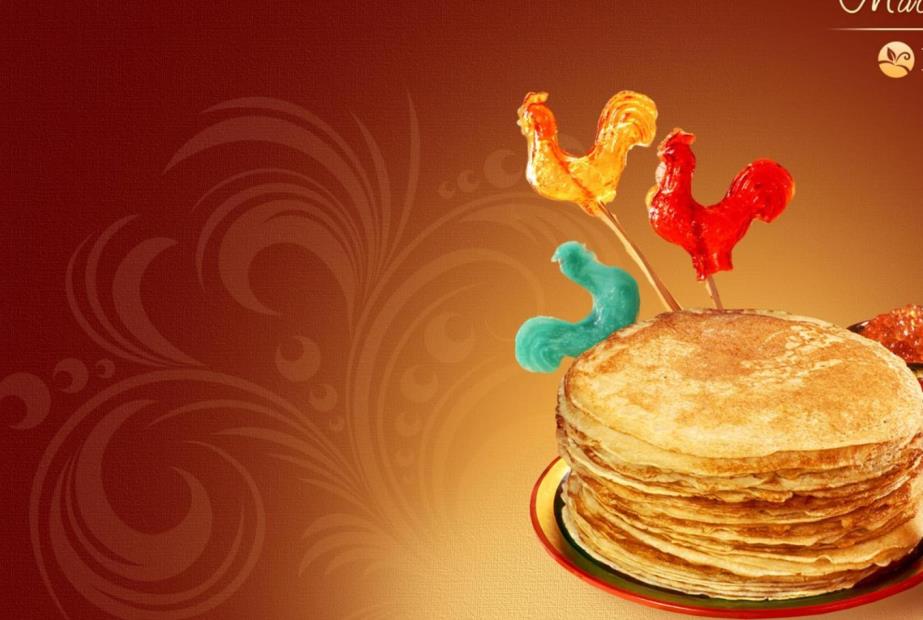  ярмарка    201519 и 20 февраля в нашей школе прошли Масленичные ярмарки, организованные учащимися, их родителями и учителями старших и младших классов. У покупателей глаза разбегались от обилия предлагаемых товаров: блинов с разными начинками, выпечки, сувениров и сладостей. Собранные деньги пойдут на закупку нового оборудования для библиотеки.  И вот какие результаты торговли получились.Начальные классы собрали 20 тыс. рублей.I место - 2аII место – 2бIII место -3в и 3гСтаршие классы выручили 12 тыс. рублей.I место – 5вII место – 7бIII место  – 8аПоздравляем победителей!Благодарим учеников, учителей и родителей!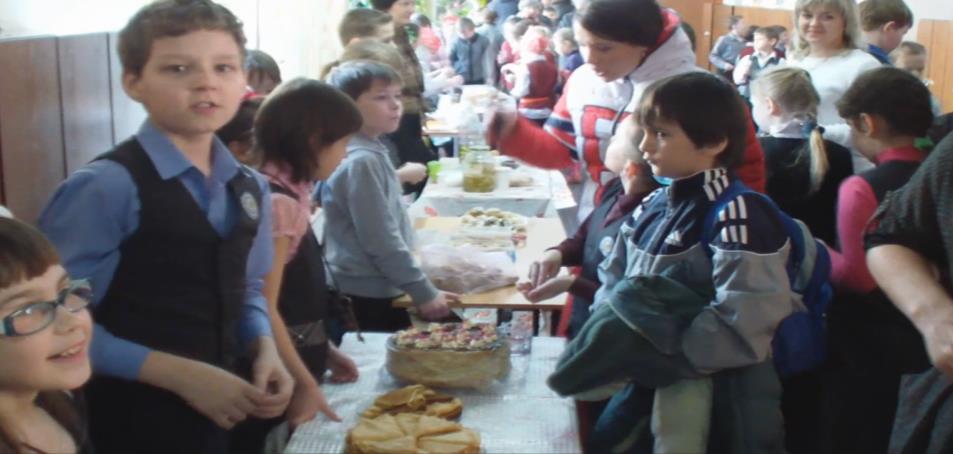 А старшие классы еще вышли на улицу и сожгли чучело – попрощались с зимой до следующего года.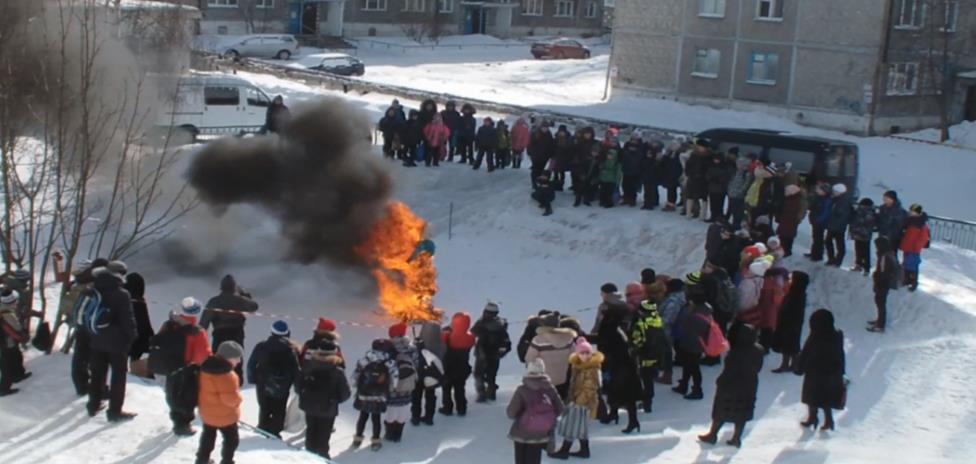 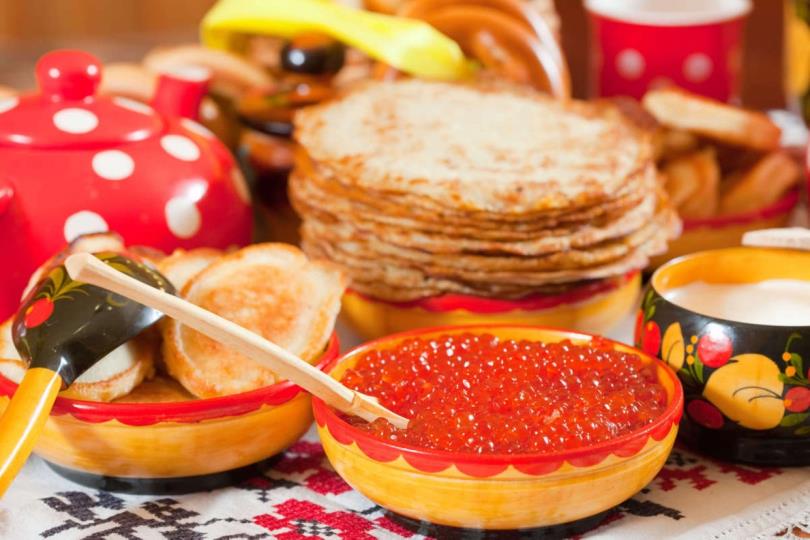 